Publicado en Barcelona el 11/09/2017 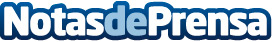 Los colores fantasía inundan el veranoPódame presenta los looks del verano inspirados en los doce colores de City beats, crema de color temporal creada por RedkenDatos de contacto:Sergi Coloma Pódame934544537Nota de prensa publicada en: https://www.notasdeprensa.es/los-colores-fantasia-inundan-el-verano_1 Categorias: Moda Sociedad Cataluña http://www.notasdeprensa.es